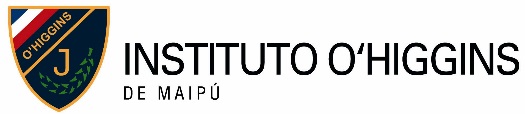 Lista de Útiles  Kinder  2023               Inglés:Se sugiere Texto:  Mouse and Me!   Student Book LEVEL 3.Editorial Oxford.1 sobre tamaño oficio con botón, con nombre del alumno y asignatura “Inglés”.1 plumón pizarra.10 termoláminas.Se sugiere Texto: Trazos y letras Preescolar N°2, Caligráfix.Se sugiere Texto:  Lógica y números preescolar N° 2, Caligráfix.2 sobre tamaño oficio plástico con broche.1 caja de lápices de madera de 12 colores.1 caja de scriptos delgados.1 caja de plumones de 12 colores, tamaño Jumbo.1 docena de  pinzas de ropa de madera.2 cajas de plasticina blanda.4  tubos de pegamento en barra.1 cola fría mediana.1 rollo de masking tape ancho y 1 cinta silicona adhesiva.1 masking tape de color, delgado.2 lápices grafito triangular.1 goma  de borrar.1 caja de témpera de 12 colores.1 cuaderno  de 60 hojas formato ciencia (mitad lineal, mitad de croquis), forrado con papel de regalo y foto familiar.1 caja de clip.1 paquete de papel lustre de 10x10.1 block de papel entretenido de 25x32.1 block de cartulina de color.2  block de dibujo 60.2 block de dibujo 99.2 pliegos de papel kraft.1 set de glitter glue.2 pinceles espatulados Nº 10.1 docena de cucharas plásticas.1 tijera con punta redonda de buena calidad (marcado con nombre).2 tubos de escarcha de color.1 plumón permanente. 1 plumón permanente delgado.1 paquete de palos de helado de color natural, tamaño grande.1  bolsa de tórulas de algodón.1 docena de vasos plásticos.1 docena de platos de cartón blancos.1 block de cartulina española.1 caja de cotonitos.1 ovillo lana color a elección.4 plumones de pizarra color a elección.20 láminas para termolaminar.1 set de pompones de colores.1 caja de tiza de colores  tamaño Jumbo.1 masa tipo Das.1 set de stickers.1 set de goma eva escarchada, con adhesivo.1 metro de cinta  de 3 cms. (color a elección).1 perforadora con diseño.1 croquera tamaño oficio.1 bolsa de cubos unifix.1 pizarra blanca individual (28x21 cms. aprox).1 set de goma eva con adhesivo (tradicional).1 block cartulina metálico.Importante:Estos materiales deben estar presentes, desde el primer día de clases.Estuche con cierre:12 lápices de colores de madera. (con nombre).1 lápiz grafito N° 2.Sacapuntas con depósito.4 masas tipo play-doh (color a elección).8 fotos tamaño carnet, (con polera del colegio).La colación se debe enviar en una bolsa de tela marcada con su nombre y un individual o servilleta de género (para comer sobre él / ella, que se pueda guardar dentro de la bolsa de colación).Todo material enviado debe venir marcado en su caja o en su bolsa con el nombre y curso del alumno.Es posible que se soliciten otros materiales durante el año.Se solicita marcar todas las prendas de vestir (delantal, cotona, polerón, polera,  etc.)Se sugiere mochila sin ruedas.La lista de útiles se recepcionará  del   7 al 11 de marzo